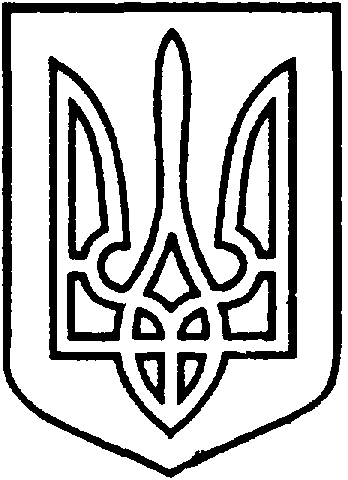 СЄВЄРОДОНЕЦЬКА МІСЬКА ВІЙСЬКОВО-ЦИВІЛЬНА АДМІНІСТРАЦІЯ  СЄВЄРОДОНЕЦЬКОГО РАЙОНУ  ЛУГАНСЬКОЇ  ОБЛАСТІРОЗПОРЯДЖЕННЯкерівника Сєвєродонецької міської  військово-цивільної адміністрації12  травня  2021                                                                                                 № 671Про надання  дозволу на повторне розміщення літнього торгового майданчика та погодження режиму роботи ФОП Єрмоленку Ю., за адресою: м. Сєвєродонецьк ФОП пр-т Гвардійський, 26-А (поруч з закусочною «Стойка»)Керуючись ч. 3 статті 6 Закону України «Про військово-цивільні адміністрації», п. «б» статті 30 Закону України «Про місцеве самоврядування в Україні», рішенням виконкому від 25.09.2018 № 627 «Про затвердження Порядку розміщення торгових майданчиків на території м. Сєвєродонецька», розпорядженням керівника ВЦА м. Сєвєродонецьк «Про затвердження Положення про порядок встановлення режиму роботи об’єктів торгівлі, ресторанного господарства та побутового обслуговування населення на території                          м. Сєвєродонецьк» (у новій редакції) від 07.12.2020 № 1163, рішенням шістдесят п’ятої (позачергової) сесії Сєвєродонецької міської ради сьомого скликання від 12.06.2019 № 3727 «Про затвердження Правил благоустрою території                                м. Сєвєродонецька та населених пунктів, що входять до складу Сєвєродонецької міської ради», розглянувши заяву фізичної особи – підприємця Єрмоленко Юрія Олексійовича від 27.04.21 № 68081 /конфіденційна інформація./ про розміщення літнього торгового майданчика (поруч з закусочною «Стойка») розташованого за адресою: м. Сєвєродонецьк, пр-т Гвардійський, 26-А, враховуючи протокол  Комісії з розгляду питань розміщення тимчасових споруд та торгових майданчиків на території міста  Сєвєродонецька, №  1 від  30.04.2021, на підставі:/конфіденційна інформація./зобовʼязую:Дозволити ФОП Єрмоленко Ю. з 01.05.2021. до 30.09.2021 повторне розміщення літнього торгового майданчика, поруч з закусочною «Стойка», розташованого за адресою: м. Сєвєродонецьк, пр-т Гвардійський, 26-А, (торгова площа – 170 кв.м.).Встановити, погоджений з власником – фізичною особою – підприємцем Єрмоленком Ю., режим роботи літнього торгового майданчика, а саме:           з 09.00 до 24.00 без перерви та вихідних днів (у нічний час, із двадцять другої до восьмої години забороняються спів і викрики, користування звуковідтворювальною апаратурою та іншими джерелами побутового шуму, проведення салютів, феєрверків та використання піротехнічних засобів).Фізичній особі – підприємцю Єрмоленку Ю. протягом 5 робочих днів, після отримання листа – погодження необхідно: -  укласти договір на право тимчасового користування окремими елементами благоустрою комунальної власності з комунальним підприємством «Сєвєродонецьке підприємство благоустрою та ритуальної служби»;          - укласти договір на вивіз твердих (рідких) побутових відходів (далі – Договір) із спеціалізованим підприємством, що має спеціалізований транспорт, згідно Правил благоустрою території  м. Сєвєродонецька та населених пунктів, що входять до складу Сєвєродонецької міської ради;           -  надати копії укладених договорів до відділу по контролю за благоустроєм та санітарним станом міста УЖКГ Сєвєродонецької міської ВЦА.         4.     Фізичній  особі – підприємцю Єрмоленку Ю., здійснювати прибирання території, прилеглої до літнього торгового майданчика, поруч з закусочною «Стойка».           5.   Фізичній особі – підприємцю Єрмоленку Ю. організувати місця паркування автотранспорту біля будівлі закусочної «Стойка», за адресою пр-т Гвардійський, 26-А.            6.      Витяг з даного розпорядження підлягає оприлюдненню.          7.      Контроль за виконанням даного розпорядження покласти на   заступника керівника Сєвєродонецької міської військово-цивільної адміністрації Олега КУЗЬМІНОВА.Керівник Сєвєродонецької міськоївійськово-цивільної адміністрації  		                       Олександр СТРЮК 